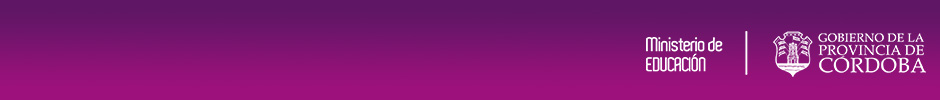 “NUESTRA ESCUELA”PROGRAMA NACIONAL DE FORMACIÓN PERMANENTERecomendaciones para los equipos directivos de Nivel Inicial 3era Jornada InstitucionalEJE Prioridades pedagógicas 2014-2015 El Ministerio de Educación de la provincia de Córdoba, en el marco de su política educativa, propone para el período 2014-2015, las siguientes prioridades pedagógicas:Mejora en los aprendizajes de Lengua, Matemática y CienciasMayor tiempo en la escuela y en el aula en situación de aprendizajeBuen clima institucional que favorezca los procesos de enseñanza y aprendizajeMás confianza en las posibilidades de aprendizaje de los estudiantesEl presente material pretende acompañar a las instituciones educativas en el abordaje de estas prioridades en el marco de la 3era Jornada Institucional prevista en el marco del Programa Nacional de Formación Permanente “Nuestra Escuela” . Las propuestas –tanto de recursos como de actividades- no son prescriptivas sino orientadoras; las decisiones caben a los equipos directivos en el marco de un proceso situado. Con la orientación del Tutor, será posible seleccionar otros materiales y prever otras actividades que permitan, en función de los procesos institucionales, profundizar la reflexión y la acción en torno a las prioridades pedagógicas.La presentación del material audiovisual y de lectura se ha organizado considerando lo disponible en el Banco de recursos digitales del Programa Nacional de Formación Permanente (en http://www.igualdadycalidadcba.gov.ar/SIPEC-CBA/publicaciones/PNFP/pnfpnacion.php ) y en la Página Web de la Subsecretaría de Estado de Promoción de Igualdad y Calidad Educativa (SEPIyCE) del Ministerio de Educación de Córdoba (en http://www.igualdadycalidadcba.gov.ar/SIPEC-CBA/ ), como así también otros materiales que, si bien no forman parte de los repositorios citados, son  igualmente valiosos, lo completan y enriquecen. Todas las actividades, reflexiones y producciones que se desarrollen en la 3era Jornada Institucional deberán ser contextualizadas en el Diseño Curricular de la Educación Inicial, los fundamentos y definiciones jurisdiccionales que en él se expresan. Los registros, conclusiones, acuerdos, producciones –entre otros materiales y testimonios que resulten del trabajo durante la Jornada- constituirán insumos para la construcción del Portafolio Institucional.MEJORA EN LOS APRENDIZAJES DE LENGUA, MATEMÁTICA Y CIENCIASMAYOR TIEMPO EN LA ESCUELA Y EN EL AULA EN SITUACIÓN DE APRENDIZAJEBUEN CLIMA INSTITUCIONAL QUE FAVOREZCA LOS PROCESOS DE ENSEÑANZA Y APRENDIZAJEMÁS CONFIANZA EN LAS POSIBILIDADES DE APRENDIZAJE DE LOS ESTUDIANTESOTROS MATERIALES DISPONIBLES PARA EL ABORDAJE DE LAS PRIORIDADES PEDAGÓGICASMINISTERIO DE EDUCACIÓNSECRETARIA DE ESTADO DE EDUCACIÓNSUBSECRETARIA DE ESTADO DE PROMOCIÓN DE IGUALDAD Y CALIDAD EDUCATIVAEquipo de producciónSistematización: Gabriela Peretti y Silvia VidalesSelección de Materiales: tutores del Programa Nacional de Formación Permanente (Provincia de Córdoba)Material de videotecaActividadMaterial de lecturaActividadLuis Iglesias (parte 1 Y 2)http://www.igualdadycalidadcba.gov.ar/SIPEC-CBA/NuestraEscuela/application/site/(Eje 1: Nuestra escuela: trabajo docente y saber pedagógico).Tras la observación del video, reflexionar -en grupo-  sobre la propia práctica áulica. Partir del interrogante: ¿Qué debe hacer un docente para crear un clima alfabetizador en su clase? Producir un listado de prácticas posibles.¿Cuáles son las limitaciones y las posibilidades de ser un docente creativo e investigador, que centre su trabajo en la adquisición y desarrollo de capacidades, en el contexto de su escuela?Terigi, Flavia (2012).Saberes docentes. Formación, elaboración en la experiencia y en la investigación (versión electrónica) en  Foro Latinoamericano de Educación (8º, 2012, Buenos Aires, Argentina). Fundación Santillas.                                                                                                                                         http://www.igualdadycalidadcba.gov.ar/SIPEC-CBA/NuestraEscuela/application/site/(Eje I: Nuestra escuela: trabajo docentes y saber pedagógico).Tras la lectura:1. Analizar y reflexionar acerca de las prácticas áulicas considerando las características que definen la especificidad del trabajo docente y la necesidad de generar saber pedagógico.2. Para ensayar la “formulación” de saberes producidos en la escuela: por campo de conocimiento, sistematizar los saberes específicos producidos en la escuela en relación con las siguientes estructuras didácticas: Unidad Didáctica, Proyecto y Secuencia Didáctica. - Discutir sobre la implementación de las diferentes estructuras: fortalezas, debilidades y  requerimientos para su implementación adecuada al contenido de enseñanza y al contexto de esta escuela.  - Elaborar un documento de síntesis  que recupere las conclusiones obtenidas, considerando que el destinatario será el colectivo docente de la escuela.Presentación Lectura exploratoria y para localizar información, en el marco de una secuencia de lectura de textos informativos, desarrollada en el marco del Trayecto de Formación: Situaciones de lectura en Educación Inicial (Plan de Lectura Córdoba)http://lecturaspiyce.blogspot.com.ar/2012/11/conferencia-cargo-de-alejandra-paione.htmlSesiones  simultáneas de lectura. Un Proyecto en Educación Inicial:a) Presentación del Proyecto: https://www.youtube.com/watch?v=Q00ky54Q8Qc&list=PLdU_eTWumk_iV0DA0lJtNyvdwG8JYfDCtb) Desarrollo de la propuesta: https://www.youtube.com/watch?v=Q00ky54Q8Qc&list=PLdU_eTWumk_iV0DA0lJtNyvdwG8JYfDCt  Presentar un informe grupal que sistematice las respuestas a los siguientes interrogantes: 1.- ¿De qué manera se aborda en estas propuestas el desarrollo de la oralidad, la lectura y la escritura? ¿De qué modo se hacen visibles en la enseñanza y en el  aprendizaje de los distintos campos de conocimiento?2.- ¿Qué acuerdos institucionales han  construido respecto de esta capacidad? Hacer un listado enunciando acuerdos y cuestiones pendientes. Material de videotecaActividadMaterial de lecturaActividadCTA de los Trabajadores. Elogio a la incomodidadReunión del Consejo consultivo http://www.igualdadycalidadcba.gov.ar/SIPEC-CBA/NuestraEscuela/application/site/(Eje 1: Nuestra escuela: trabajo docente y saber pedagógico).Resolver a nivel institucional o en grupos de docentes de salas:a. ¿Qué aspectos relacionados con la planificación se discuten en el video de la reunión del consejo consultivo?b. ¿Por qué se propone a la planificación como una hipótesis de trabajo?c. ¿Por qué la planificación debería ser un trabajo colectivo?d. ¿Con respecto a qué cuestiones pedagógicas prioritarias y didácticas se toma posición cuando se planifican situaciones didácticas?e. ¿Qué aspectos planteados en el video permitirían revisar las planificaciones de su escuela?Freire, Paulo: Hacia una pedagogía de la pregunta. Conversaciones con Antonio Faundez.http://abacoenred.com/IMG/pdf/paulo_freire_-_pedagogia_de_la_pregunta.pdfRetomar las planificaciones e interrogarlas a la luz de los aportes de Freire/Faundez: . ¿Qué supuestos pedagógico-didácticos subyacen en las planificaciones?. Si tomamos como eje de la reflexión el valor otorgado a  las planificaciones, ¿qué podría aportar a “mejorar nuestras prácticas” una pedagogía de la pregunta?Iguales pero diferentes FLACSO. Capitulo 4: "Historia de la escuela (no tan) común" http://www.youtube.com/watch?v=039sjCKE_mkVisualizar el video propuesto.
En pequeños grupos responder:
a.  ¿En qué sentido una escuela posibilita oportunidades de aprendizaje?b. Su escuela -desde las dimensiones pedagógico didáctica, relacional, edilicia, etc. - ¿brinda oportunidades de aprendizaje?c. Posiblemente hayan realizado acciones que se constituyeron en avances para que todos puedan estar en la escuela. ¿Qué están haciendo para que el estar en la escuela implique mejores aprendizajes? Material de videotecaActividadMaterial de lecturaActividadChimamanda Adichie. El peligro de una sola historia https://www.youtube.com/watch?v=F3cIVHUnbXI Carlos Skliar Hablar con desconocidos (presentación del libro), https://www.youtube.com/watch?v=1VHArUqW2g8   “Yo escucho”, dice Skliar; “las historias pueden dar dignidad o romper un pueblo”, advierte Chimamanda Adichie. 1. Promover la discusión a partir de los siguientes interrogantes: . ¿Cuántas veces escuchamos historias únicas sobre ciertos estudiantes? . ¿Cuántas veces dejamos de escuchar convencidos de ser tan conocidos que perdemos la curiosidad, la preocupación, la ternura por la historia del otro?2. Responder:. ¿Qué lazos se establecen en la escuela entre colegas y con los estudiantes?. ¿Se destina espacio y tiempo para fortalecer vínculos, con el fin de mejorar el clima institucional del colectivo de trabajo?Gentili, Pablo UN ZAPATO PERDIDO. O cuando las miradas saben mirarhttp://www.igualdadycalidadcba.gov.ar/SIPEC-CBA/NuestraEscuela/application/site/(Eje 3. Materiales ampliatorios 4).- Ley de Educación Nacional- Título II. Capítulo II-Educación Inicialhttp://www.igualdadycalidadcba.gov.ar/SIPEC-CBA/publicaciones/PNFP/MaterialesNacion/NE%20LIBRO%20NORM%201.pdf- Ley de Educación Provincial. Capítulo III. Apartado Tercero: La Educación Inicialhttp://www.cba.gov.ar/wp-content/4p96humuzp/2012/06/edu_Ley98707.pdf1. Relacionar el contenido del texto con dos prioridades: “Mayor tiempo en la escuela y en el aula en situación de aprendizaje” y “Buen clima institucional que favorezca los procesos de enseñanza y aprendizaje.”2. Describir situaciones concretas que estén aconteciendo en su escuela y permiten avanzar en línea con las Prioridades enunciadas. 3. Distinguir los desafíos pendientes. Recuperar, de ambas leyes, aquellos aspectos del marco legal que han posibilitado recuperar la escuela como espacio de inclusión, y aquellas metas que aún están en  proceso. Material de videotecaActividadMaterial de lecturaActividadVideo Escuela de maestros "Ir para retirarse" Canal Encuentro https://www.youtube.com/watch?v=9Hx1otQ1xS4 Escuela de maestros. "La enseñanza" Canal Encuentro.  http://www.youtube.com/watch?v=LTeSv51BXXM 1. Luego de la proyección de los videos reflexionar acerca del impacto de las actitudes docentes en las posibilidades reales de aprendizaje de los estudiantes. 2. Rescatar, de las proyecciones, elementos que deberían considerar en su institución para avanzar en la línea de la Prioridad.  Martiñá, RolandoFamilia y Escuela, ¿socios o rivales?http://www.me.gov.ar/convivencia/documentos/rolandomartinia.pdfLeer el documento y resolver las siguientes consignas: 1. Responder a la pregunta del título del documento fundamentando en qué aspectos su escuela y sus familias se enfrentan como rivales y en cuáles se reconocen como socias.2. Plantear cuáles serían los caminos para revertir los obstáculos que dificultan una relación armoniosa entre ambas instituciones. Pensar la escuela. Relatos de docentes y directivos.  https://www.youtube.com/watch?v=n0CHuD3Rha8(Eje 3: “Enseñanza e inclusión”)De acuerdo con lo expuesto en el material audiovisual, reflexionar acerca de los cambios que serían necesarios para repensar “nuestra escuela” como ámbito de aprendizaje y su importancia para la inclusión social.La confianza hacia las posibilidades de aprender de los alumnos: un umbral necesario para abordar la diversidad sociocultural en la escuela. - Carina V. Kaplan (Pág. 81)http://portal.oas.org/LinkClick.aspx?fileticket=i1eTBe75gxI%3D&tabid=1282&mid=3693Dialogar acerca de las representaciones de los docentes sobre sus estudiantes, en cuanto a posibilidades de aprendizaje y destinos.Responder:-¿Qué tipo de adjetivaciones sobre los estudiantes pueden identificar en el cotidiano escolar?-¿Reconocen las cualidades de sus estudiantes? ¿Qué rasgos tiene esa confianza?, ¿cómo la demuestran en sus prácticas pedagógicas? ¿En qué proyectos o propuestas pedagógicas del PEI o PCI se hace visible el reconocimiento de las posibilidades de aprender?Pensar la escuela. Relatos de docentes y directivos.  https://www.youtube.com/watch?v=n0CHuD3Rha8(Eje 3: “Enseñanza e inclusión”).De acuerdo con lo expuesto en el material audiovisual, reflexionar acerca de los cambios que serían necesarios para repensar “nuestra escuela” como ámbito de aprendizaje y su importancia para la inclusión social.Fullan, Michael                          Hargreaves, AndyLa escuela que queremos. Los objetivos por los que vale la pena lucharhttp://www.igualdadycalidadcba.gov.ar/SIPEC-CBA/NuestraEscuela/application/site/media/docs/eje03/eje03-ampliatorios01.pdf1. Leer el capítulo 3 "Escuelas Totales". a. Cada grupo lee uno de los apartados (La cultura del individualismo.
La potencialidad del trabajo en equipo.
La dificultad del trabajo en equipo.) y, luego en el plenario, presentan su opinión sobre las posibilidades o no de poner en práctica las ideas expresadas en el apartado leído. Explora Pedagogía. Maestros y profesoreshttps://www.youtube.com/watch?v=VBMG7zAwzAA#t=65(Eje 1: Nuestra escuela: trabajo docente y saber pedagógico).1. Luego del análisis del video, sintetizar las ideas centrales aportadas por los docentes y especialistas entrevistados. 2. Poner en tensión las conclusiones con las prioridades pedagógicas enunciadas en la Provincia. Furman, MelinaEnseñar a tener ideas maravillosashttps://www.youtube.com/watch?v=dGRsICboJ6k Debatir: - ¿Cuál es la escuela que queremos? - ¿Cómo enseñar a tener ideas maravillosas?Escuela de maestros: Miedo a lo desconocido - Canal EncuentroLuego de la proyección del video: - Identificar en pequeños grupos una situación escolar que ponga en evidencia nuestro conocimiento/ desconocimiento sobre las trayectorias escolares de nuestros estudiantes.-Representar la situación solo con gestos y movimientos (ayuda de carteles). -Escribir en un cuadro estrategias que ayuden a conocer,  comprender y respetar a nuestros estudiantes.Los veredictos escolares no condenatorios: ayudando a superar la internalización de las categorías del fracaso en Argentina. En Ministerio de Educación, Ciencia y Tecnología de la Nación (2006). La inclusión como posibilidad. Buenos Aires: Ministerio de Educación, Ciencia y Tecnología de la Nación (pp 61-67)
http://www.porlainclusionmercosur.educ.ar/documentos/modulo3mail.pdfColectivamente, plantearse – e intentar respuestas- para los interrogantes que se plantean en el texto:¿Cuáles son los mecanismos a través de los cuales la escuela refuerza aalgunos y debilita a otros?¿De qué manera puede la escuela superar la eterna dicotomía que dividea los alumnos en exitosos o fracasados?